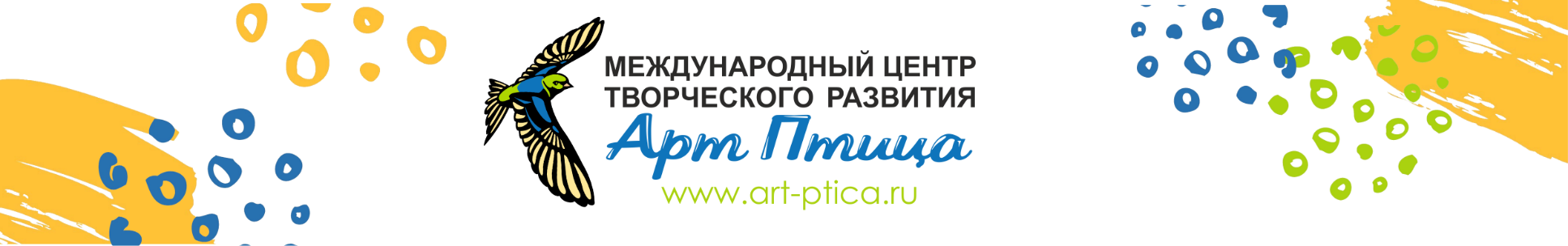 Свидетельство о регистрации СМИ ЭЛ № ФС 77 – 78798 выдано Федеральной службой по надзору в сфере связи, информационных технологий и массовых коммуникаций «Роскомнадзор»адрес: город Тобольск; сайт: www.art-ptica.ru; эл.почта: ap.konkurs@yandex.ru ЗАЯВКА УЧАСТНИКА КОНКУРСАДанные, которые Вы введете, будут точно так же скопированы в Наградные документы.Внесение исправлений в Наградные документы из-за опечаток, грамматических ошибок и т.д. допущенных со стороны Участника при оформлении заявки платное! Исправления опечаток, допущенных Организатором, производится в течение 1 рабочего дня без доплат.ПРИМЕР ЗАПОЛНЕНИЯ ЗАЯВКИ:Название конкурса, в котором Вы принимаете участиеНазвание конкурса, в котором Вы принимаете участиеНазвание конкурса, в котором Вы принимаете участиеНазвание конкурса, в котором Вы принимаете участиеНазвание конкурса, в котором Вы принимаете участиеНазвание конкурса, в котором Вы принимаете участие№Фамилия Имя автора, возраст или название коллектива, возрастНазвание работы, Преподаватель, Учреждение НоминацияДизайн диплома Диплом куратораОплата (если конкурс бесплатный – не заполняйте графу)Оплата (если конкурс бесплатный – не заполняйте графу)ФИО плательщика, дату, время и сумму оплатыФИО плательщика, дату, время и сумму оплатыФИО плательщика, дату, время и сумму оплатыФИО плательщика, дату, время и сумму оплаты«Серебро зимы»«Серебро зимы»«Серебро зимы»«Серебро зимы»«Серебро зимы»«Серебро зимы»№Фамилия Имя автора, возраст или название коллектива, возрастНазвание работы, Преподаватель, Учреждение НоминацияДизайн диплома Диплом куратораИванов Иван, 8 лет«Натюрморт с тыквой»Преподаватель Иванова Анастасия Ивановна,МАУ ДО «ДШИ»город МоскваИзобразительное искусствоПо умолчаниюНетИванова Александра, 10 лет«Кот»Преподаватель Иванова Анастасия Ивановна,МАУ ДО «ДШИ»город МоскваПрикладное искусство№45ДаИванов Иван, 8 лет*пример для индивидуального участника«Натюрморт с тыквой»город МоскваИзобразительное искусствоПо умолчаниюНетОплата (если конкурс бесплатный – не заполняйте графу)Оплата (если конкурс бесплатный – не заполняйте графу)Иванова А.И. 10.10.2021 15.00 330р. Иванова А.И. 10.10.2021 15.00 330р. Иванова А.И. 10.10.2021 15.00 330р. Иванова А.И. 10.10.2021 15.00 330р. 